INDICAÇÃO Nº 2411/2018Indica ao Poder Executivo Municipal que efetue serviços de limpeza e manutenção periódica em Praça localizada na região central.Excelentíssimo Senhor Prefeito Municipal, Nos termos do Art. 108 do Regimento Interno desta Casa de Leis, dirijo-me a Vossa Excelência para sugerir que, por intermédio do Setor competente, que seja executado serviços de limpeza e manutenção periódica na Praça localizada no cruzamento das Ruas Inácio Antônio e João Lino, Centro.Justificativa:Á pequena Praça está localizada no extremo centro da cidade, o mato e sujeira vêm tomando conta de tudo. Roedores e baratas invadem residências vizinhas. Moradores estão incomodados com a situação e pedem providências também quanto a iluminação do local. Plenário “Dr. Tancredo Neves”, em 23 de março de 2.018.Gustavo Bagnoli-vereador-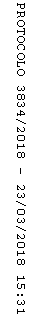 